ДУМА НИЖНЕВАРТОВСКОГО РАЙОНА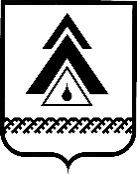 Ханты-Мансийского автономного округа - ЮгрыРЕШЕНИЕО внесении изменений в приложение к решению Думы района от 01.09.2021 № 656 «Об утверждении Положения о муниципальном контроле на автомобильном транспорте, городском наземном электрическом транспорте и в дорожном хозяйстве на территории Нижневартовского района»В соответствии с пунктом 9 статьи 23 и статьей 30 Федерального закона              от 31.07.2020 № 248-ФЗ «О государственном контроле (надзоре)                                                  и муниципальном контроле   в Российской Федерации»Дума районаРЕШИЛА:1. Внести в приложение к решению Думы района от 01.09.2021 № 656               «Об утверждении Положения о муниципальном контроле на автомобильном транспорте, городском наземном электрическом транспорте и в дорожном хозяйстве на территории Нижневартовского района» следующие изменения:1.1. Раздел II дополнить абзацем следующего содержания:«В целях оценки риска причинения вреда (ущерба) при принятии решения о проведении и выборе вида внепланового контрольного мероприятия применяются индикаторы риска нарушения обязательных требований                                в соответствии с приложением 2 к настоящему Положению.».1.2. Приложение к Положению изложить в новой редакции согласно приложению 1.1.3. Дополнить Положение приложением 2 согласно приложению 2.2. Решение опубликовать (обнародовать) на официальном веб-сайте администрации Нижневартовского района (www.nvraion.ru) и в приложении «Официальный бюллетень» к районной газете «Новости Приобья».3. Решение вступает в силу с 01.03.2022.4. Контроль за выполнением решения возложить на постоянную комиссию по законности, правопорядку, народностям Севера и охране природы Думы района (А.В. Нефёдова).Приложение 1 к решению Думы района от 28.02.2022 № 712«Приложение 1 к Положению о муниципальном контроле на автомобильном транспорте, городском наземном электрическом транспорте и в дорожном хозяйстве на территории Нижневартовского района»Показатели результативности и эффективности муниципального контроля на автомобильном транспорте, городском наземном электрическом транспорте и в дорожном хозяйстве                                      на территории Нижневартовского района и их целевые значения Показатели результативности и эффективности осуществления муниципального контроля формируются в соответствии с требованиями, установленными статьей 30 Федерального закона от 31.07.2020 № 248-ФЗ                           «О государственном контроле (надзоре) и муниципальном контроле                                            в Российской Федерации».Оценка результативности и эффективности деятельности муниципального контроля на автомобильном транспорте, городском наземном электрическом транспорте и в дорожном хозяйстве на территории Нижневартовского района                           в части осуществления муниципального контроля осуществляется на основе системы показателей результативности и эффективности.В систему показателей результативности и эффективности деятельности контрольных органов входят:1) ключевые показатели видов контроля, отражающие уровень минимизации вреда (ущерба) охраняемым законом ценностям, уровень устранения риска причинения вреда (ущерба) в соответствующей сфере деятельности, по которым устанавливаются целевые (плановые) значения                             и достижение которых должен обеспечить соответствующий контрольный орган;2) индикативные показатели видов контроля, применяемые для мониторинга контрольной деятельности, ее анализа, выявления проблем, возникающих при ее осуществлении, и определения причин их возникновения, характеризующих соотношение между степенью устранения риска причинения вреда (ущерба) и объемом трудовых, материальных и финансовых ресурсов, а также уровень вмешательства в деятельность контролируемых лиц.Показателем результативности и эффективности осуществления муниципального контроля являются:Ключевой показатель:«Доля устраненных нарушений, из числа выданных предписаний об устранении выявленных нарушений, срок исполнения по которым истек в отчетном периоде» - 100%.Рассчитывается по формуле: ∆Nустр.наруш. = (Кустр.пред / Кпред) *100, где: Nустр.наруш – доля устраненных нарушений, из числа выданных предписаний об устранении выявленных нарушений, срок исполнения по которым истек в отчетном периоде, %; Кустр.пред – количество устраненных предписаний, срок исполнения по которым истек в отчетном периоде, шт.; Кпред – общее количество предписаний, срок исполнения по которым истек в отчетном периоде, шт. «Доля обоснованных жалоб на действия (бездействие) органа муниципального контроля и (или) его должностного лица при проведении контрольных мероприятий» - 0% Рассчитывается по формуле: ∆Nобосн. жалоб = (Кобосн. жалоб / Кжалоб) *100, где: ∆Nобосн. жалоб – доля обоснованных жалоб на действия (бездействие) органа муниципального контроля и (или) его должностного лица при проведении контрольных мероприятий, %; Кобосн. жалоб – количество обоснованных жалоб в отчетном периоде, шт.; Кжалоб – общее количество обоснованных жалоб в отчетном периоде, шт. Индикативные показатели:1. Количество плановых контрольных (надзорных) мероприятий, проведенных за отчетный период.2. Количество внеплановых контрольных (надзорных) мероприятий, проведенных за отчетный период.3. Количество внеплановых контрольных (надзорных) мероприятий, проведенных за отчетный период на основании выявления соответствия объекта контроля параметрам, утвержденным индикаторами риска нарушения обязательных требований, или отклонения объекта контроля от таких параметров, за отчетный период.4. Общее количество контрольных (надзорных) мероприятий с взаимодействием, проведенных за отчетный период.5. Количество контрольных (надзорных) мероприятий с взаимодействием по каждому виду контрольных (надзорных) мероприятий, проведенных за отчетный период.6. Количество контрольных (надзорных) мероприятий, проведенных с использованием средств дистанционного взаимодействия, за отчетный период.7. Количество обязательных профилактических визитов, проведенных за отчетный период.8. Количество предостережений о недопустимости нарушения обязательных требований, объявленных за отчетный период.9. Количество контрольных (надзорных) мероприятий, по результатам которых выявлены нарушения обязательных требований, за отчетный период.10. Количество контрольных (надзорных) мероприятий, по итогам которых возбуждены дела об административных правонарушениях, за отчетный период.11. Сумма административных штрафов, наложенных по результатам контрольных (надзорных) мероприятий, за отчетный период.12. Количество направленных в органы прокуратуры заявлений о согласовании проведения контрольных (надзорных) мероприятий, за отчетный период.13. Количество направленных в органы прокуратуры заявлений о согласовании проведения контрольных (надзорных) мероприятий, по которым органами прокуратуры отказано в согласовании, за отчетный период.14. Общее количество учтенных объектов контроля на конец отчетного периода.15. Количество учтенных объектов контроля, отнесенных к категориям риска, по каждой из категорий риска, на конец отчетного периода.16. Количество учтенных контролируемых лиц на конец отчетного периода.17. Количество учтенных контролируемых лиц, в отношении которых проведены контрольные (надзорные) мероприятия, за отчетный период.18. Общее количество жалоб, поданных контролируемыми лицами в досудебном порядке за отчетный период.19. Количество жалоб, в отношении которых контрольным (надзорным) органом был нарушен срок рассмотрения, за отчетный период.20. Количество жалоб, поданных контролируемыми лицами в досудебном порядке, по итогам рассмотрения которых принято решение о полной либо частичной отмене решения контрольного (надзорного) органа, либо о признании действий (бездействий) должностных лиц контрольных (надзорных) органов недействительными, за отчетный период.21. Количество исковых заявлений об оспаривании решений, действий (бездействий) должностных лиц контрольных (надзорных) органов, направленных контролируемыми лицами в судебном порядке, за отчетный период.22. Количество исковых заявлений об оспаривании решений, действий (бездействий) должностных лиц контрольных (надзорных) органов, направленных контролируемыми лицами в судебном порядке, по которым принято решение об удовлетворении заявленных требований, за отчетный период.23. Количество контрольных (надзорных) мероприятий, проведенных с грубым нарушением требований к организации и осуществлению государственного контроля (надзора) и результаты которых были признаны недействительными и (или) отменены, за отчетный период.Контрольный орган ежегодно осуществляет подготовку доклада о виде муниципального контроля с указанием сведений о достижении ключевых показателей и сведений об индикативных показателях видов контроля, в том числе о влиянии профилактических мероприятий и контрольных мероприятий на достижение ключевых показателей.».Приложение 2 к решению Думы района от 28.02.2022 № 712«Приложение 2 к Положению о муниципальном контроле на автомобильном транспорте, городском наземном электрическом транспорте и в дорожном хозяйстве на территории Нижневартовского района»Перечень индикаторов риска нарушения обязательных требований, используемых в целях оценки риска причинения вреда (ущерба) при принятии решения о проведении и выборе вида внепланового контрольного мероприятия при осуществлении муниципального контроля на автомобильном транспорте, городском наземном электрическом транспорте и в дорожном хозяйстве на территории Нижневартовского района                                                                                                                            ».от 28.02.2022г. Нижневартовск                                                 № 712         Председатель Думы района______________ И.В. ЗаводскаяГлава района ______________Б.А. Саломатин   Наименование индикатора рискаПоказатель 
индикатора рискаПоступившая информация (жалоба) от граждан, органов государственной власти, органов местного самоуправления, общественных организаций, иных органов и организаций о нарушении контролируемым лицом обязательных требований в сфере автомобильных дорог и дорожной деятельности в части повреждения автомобильных дорог местного значения и искусственных сооружений на них, расположенных вне границ населенных пунктов в границах Нижневартовского района> 0 случаевНе принятие мер по обеспечению соблюдения обязательных требований в срок, установленный в предостережении о недопустимости нарушения обязательных требований> 3 месяцев, следующих за сроком, установленным в предостережении о недопустимости нарушения обязательных требований